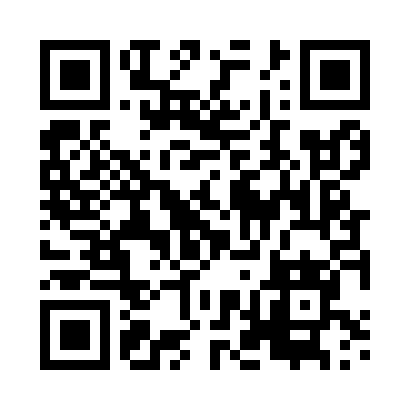 Prayer times for Szymonowo, PolandWed 1 May 2024 - Fri 31 May 2024High Latitude Method: Angle Based RulePrayer Calculation Method: Muslim World LeagueAsar Calculation Method: HanafiPrayer times provided by https://www.salahtimes.comDateDayFajrSunriseDhuhrAsrMaghribIsha1Wed2:255:0412:385:488:1310:432Thu2:245:0212:385:498:1510:443Fri2:235:0012:385:508:1610:454Sat2:224:5812:385:518:1810:455Sun2:214:5612:385:528:2010:466Mon2:204:5412:375:538:2210:477Tue2:204:5212:375:548:2310:488Wed2:194:5012:375:558:2510:489Thu2:184:4812:375:568:2710:4910Fri2:174:4712:375:578:2910:5011Sat2:174:4512:375:588:3010:5112Sun2:164:4312:375:598:3210:5113Mon2:154:4112:376:008:3410:5214Tue2:144:4012:376:018:3610:5315Wed2:144:3812:376:028:3710:5316Thu2:134:3612:376:038:3910:5417Fri2:134:3512:376:048:4110:5518Sat2:124:3312:376:058:4210:5619Sun2:114:3212:376:068:4410:5620Mon2:114:3012:376:078:4510:5721Tue2:104:2912:386:088:4710:5822Wed2:104:2712:386:098:4810:5823Thu2:094:2612:386:108:5010:5924Fri2:094:2512:386:118:5111:0025Sat2:084:2412:386:118:5311:0126Sun2:084:2212:386:128:5411:0127Mon2:084:2112:386:138:5611:0228Tue2:074:2012:386:148:5711:0329Wed2:074:1912:386:158:5811:0330Thu2:064:1812:386:159:0011:0431Fri2:064:1712:396:169:0111:04